                                                                                        Bydgoszcz,27.09.2022r.UNIWERSYTET KAZIMIERZA WIELKIEGO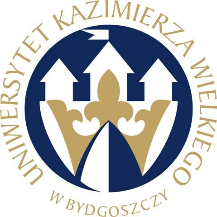 W BYDGOSZCZYul. Chodkiewicza 30, 85 – 064 Bydgoszcz, tel. 052 341 91 00 fax. 052 360 82 06NIP 5542647568 REGON 340057695www.ukw.edu.plODPOWIEDZI NA PYTANIA           Działając na podstawie ustawy Prawo zamówień publicznych (tj. Dz. U. z 2019 r. poz. 2019) Zamawiający przekazuje treść zapytań wraz z udzielonymi odpowiedziami w postępowaniu o udzielenie zamówienia publicznego pn: ” Dostawa  wyposażenia sali doświadczania świata, sali  wspomagania rozwoju sensomotorycznego, trzech platform diagnostyczno-rehabilitacyjnych  dla Centrum Pomocy Psychologicznej UKW w Bydgoszczy” .Pytanie 1.Prosimy o odpowiedź na następujące pytania:Poz. 2 - TABLICA ŚWIETLNO-DŹWIĘKOWA Czy dopuszczą Państwo urządzenie z radiem z CD i MP3 , ze wzmacniaczem miksującym z 3 wejściami mikrofonowymi ( mikrofony przewodowe ), każde z regulacją wzmocnienia i regulacją cyfrową echa?
Odp. ZAMAWIAJĄCY DOPUSZCZA PROPONOWANE URZĄDZENIE.Pytanie 2.Poz. 3 PROJEKTOR IMITUJĄCY FALOWANIUE WODY Z dostępnych na rynku projektorów imitujących wodę, żaden nie posiada wbudowanego głośnika i możliwości podłączenia odtwarzacza MP3. Czy dopuszczą Państwo projektor o następujących parametrach:
- PRODUKT WYPOSAŻONY W TARCZĘ Z DWOMA SZKLANYMI EFEKTAMI ORAZ JEDNA NIEZALEŻNĄ TARCZĘ KOLORÓW -5 kolorów: pomarańcz, zieleń, niebieski, żółty, purpurowy oraz biały, dzielone kolory - zwarta solidna wytrzymała obudowa
- manualny Focus - 2 tryby pracy: płynna zmiana kolorów oraz tryb jednego koloru
- kąt świecenia : 34 stopnie- w zestawie uchwyt montażowy,- może pracować całą noc, nie wymaga chłodzenia ,- kompatybilny z bezprzewodowym pilotem ( sprzedaż jako wyposażenie dodatkowe ),- pobór mocy: 23,8W,- długa żywotność diody LED , szacowana żywotność 30.000 godzin,
- zasilanie: 120V/60Hz lub 230V/50HZ (wejście IEC),-wymiary: 236x229x187mm, 
waga: 3,5kg
Odp.  ZAMAWIAJĄCY DOPUSZCZA PROPONOWANE URZĄDZENIE.

Pytanie 3. Pozycja 10 - REFLEKTOR UV
Czy dopuszczą Państwo belkę UV z diodami LED 6x3W, która dużo lepiej oświetli tapetę UV i jest tańsza w eksploatacji.
Odp. ZAMAWIAJĄCY DOPUSZCZA PROPONOWANE URZĄDZENIE.

Pytanie 4. poz. 18 Pufa relaksacyjna
Zamawiający informuje , że opis pufy znajduje się wyżej w pkt 7 . W punkcie 7 znajduje się opis schodów basenowych. Czy zamawiającemu chodziło o pkt 4 - pufa w formie piłki o średnicy 80cm z podnóżkiem średnicy ok 20cm?Odp. Tak chodzi o punkt 4.Kanclerz UKWMgr Renata Malak